San Jose, Costa Rica, October, 2013.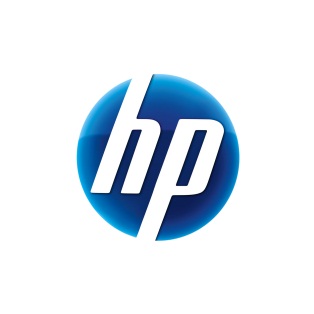 To whom it may concern I would like to extend a warm greeting through this communication and also, to make you aware of the following personal recommendation.Fiona Barnes, who possesses an outstanding leadership career, business creativity  and,  showing an exceptional communication skill, program implementation and a great human development vision for the current enterprise world we live today. I was able to participate and be affected positively by many of the Enablement, People Engagement and Human Development programs she managed, implemented and delivered to a Worldwide Billion Dollar Organization I am part of for over 4 years. I strongly believe, she will be able to exceed expectations of any professional opportunity that is available for her in the near future.  She will certainly provide a best in class level of support and performance on any specific challenge and task that she is asked to develop with efficiency and effectiveness. If you have any questions regarding this communication, please contact me with no further interruptionWarm RegardsJonathan Araya SolorzanoHP Software OperationsWorldwide Software Business MgrE-mail: jonathan.araya@hp.comMobile: (+506) 8324-7048